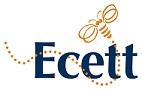 Convention: Call for project  2020-2022.You will receive two copies of this agreement: one copy is for you, the second must be sent duly completed and signed by the head of your institution to the following address:contact@ecett.euAn agreement is established between:The association Ecett-Networks having its seat at 67, rue de Mons at 1400 Nivelles, Belgium And represented by Georges van der Straten, PresidentAnd the beneficiary, Name of the institution: .......................................... ............................................................ ...Contact details of the institution (address - city - country)............................................. ............................................................................................. ..represented by, Mr / Mrs: .............................. .......................................................................................... ...Function in the institution: ................................. .............................. ............................Contact person: …………………………………………………………………………………………. (add full contact information if different from the person representing the association)................................................................................................ ......................................................... ..The agreement: Ecett-Networks asbl grants financial support to the beneficiary according to the terms and conditions set out under the general and specific conditions that the beneficiary declares to accept.AMOUNT and release of financial assistance:The non-profit organization Ecett-Networks undertakes to support the project of the beneficiary by a financial amount for a total sum of € 10,000 - ten thousand euros - maximum (maximum) including all charges.This amount will be allocated to the development and implementation of a strategy for the sustainability of the network and learning method of Ecett  according to the modalities presented in the application file selected by Ecett-Networks (see selection procedure for the call for projects). The selected project is considered as “specific conditions”.The amount will be paid in three installments to the account of the beneficiary and which is mentioned in the payment request document: 40% of the amount granted within a period of 30 days after receipt of this signed agreement, accompanied by the request for payment form duly completed and signed. a second installment of 40% will be paid within 30 days after receipt by Ecett-Networks asbl of a report on the activities carried out, after one year following the signature of this agreement.The balance will be paid within 60 days of the final report showing all activities and supporting financial documents.These amounts will be considered as definitively acquired upon approval by the non-profit organization Ecett-Networks of an evaluation report to be sent to it no later than 2 years after the start of the project.Done in two original copies in Nivelles, the ...... ..Appendices (4): the general terms and conditions the specific conditionsPayment request formCanevas of the evaluation report Done in Nivelles on ............................Signature of the President of Ecett-Networks...........................................Signature of the representative of the beneficiary association.....................................